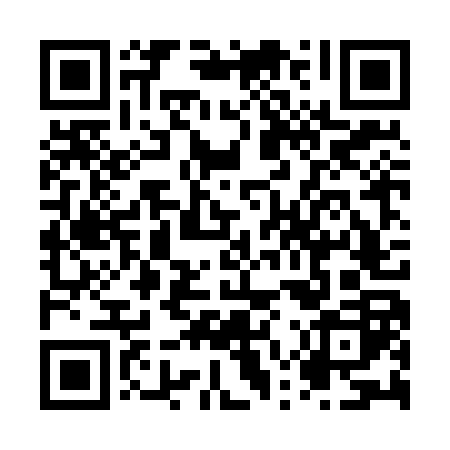 Ramadan times for Huonville, AustraliaMon 11 Mar 2024 - Wed 10 Apr 2024High Latitude Method: NonePrayer Calculation Method: Muslim World LeagueAsar Calculation Method: ShafiPrayer times provided by https://www.salahtimes.comDateDayFajrSuhurSunriseDhuhrAsrIftarMaghribIsha11Mon5:265:267:041:224:547:397:399:1112Tue5:285:287:051:224:537:387:389:0913Wed5:295:297:061:214:527:367:369:0714Thu5:315:317:071:214:517:347:349:0515Fri5:325:327:081:214:507:327:329:0316Sat5:335:337:101:204:487:317:319:0117Sun5:355:357:111:204:477:297:298:5918Mon5:365:367:121:204:467:277:278:5719Tue5:385:387:131:204:457:257:258:5520Wed5:395:397:141:194:447:237:238:5321Thu5:405:407:161:194:427:227:228:5122Fri5:425:427:171:194:417:207:208:4923Sat5:435:437:181:184:407:187:188:4824Sun5:445:447:191:184:397:167:168:4625Mon5:455:457:201:184:377:157:158:4426Tue5:475:477:211:184:367:137:138:4227Wed5:485:487:231:174:357:117:118:4028Thu5:495:497:241:174:347:097:098:3829Fri5:505:507:251:174:327:087:088:3630Sat5:525:527:261:164:317:067:068:3531Sun5:535:537:271:164:307:047:048:331Mon5:545:547:281:164:287:027:028:312Tue5:555:557:301:154:277:017:018:293Wed5:565:567:311:154:266:596:598:284Thu5:585:587:321:154:256:576:578:265Fri5:595:597:331:154:236:556:558:246Sat6:006:007:341:144:226:546:548:227Sun5:015:016:3512:143:215:525:527:218Mon5:025:026:3612:143:195:505:507:199Tue5:035:036:3812:133:185:495:497:1710Wed5:045:046:3912:133:175:475:477:16